ГРАФИЧЕСКИЕ ДИКТАНТЫУточка.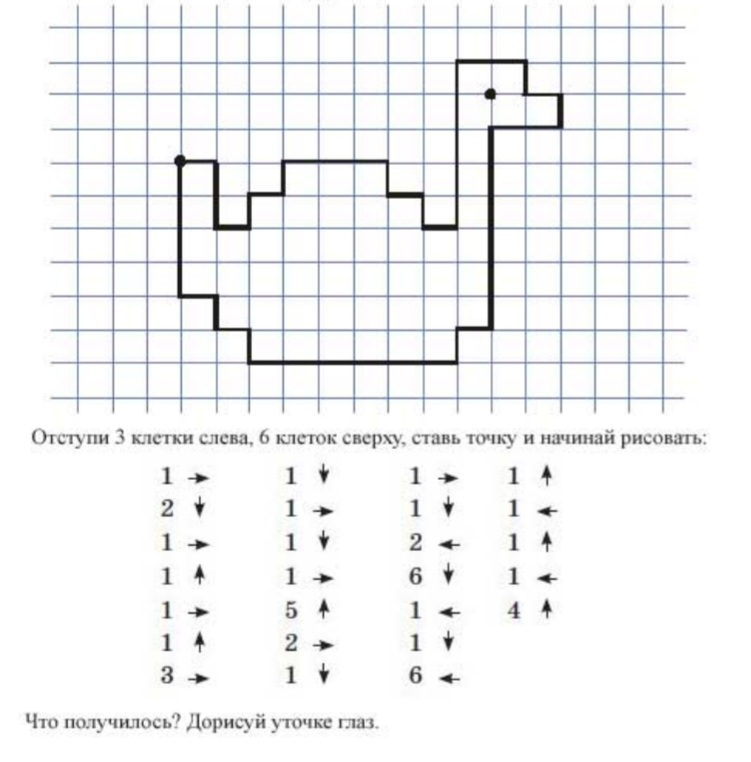 Гусь.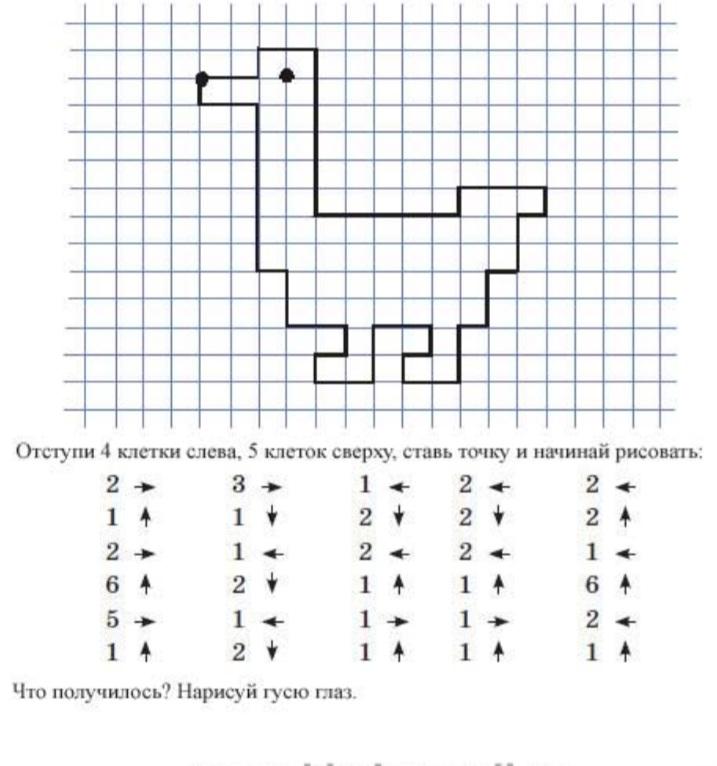 Щенок.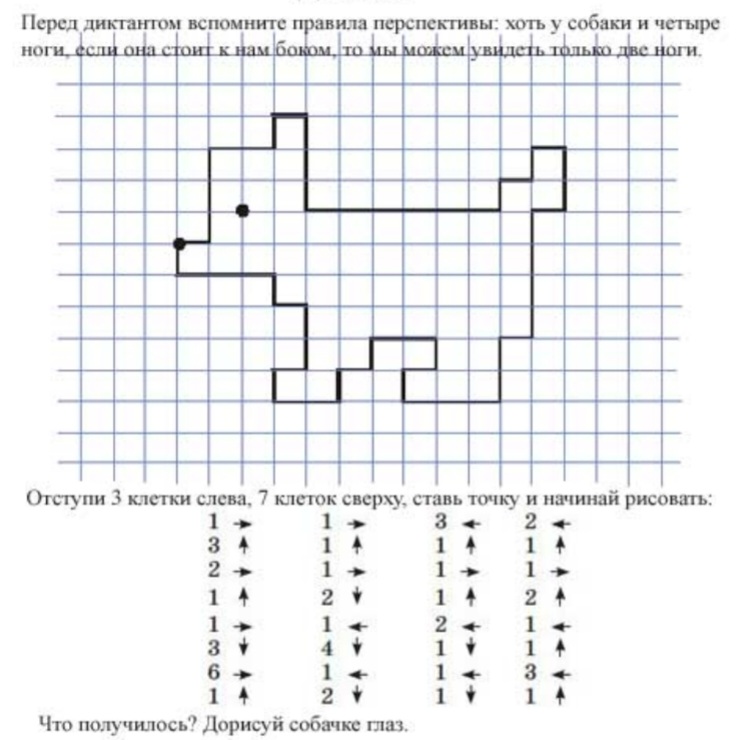 Рыбка.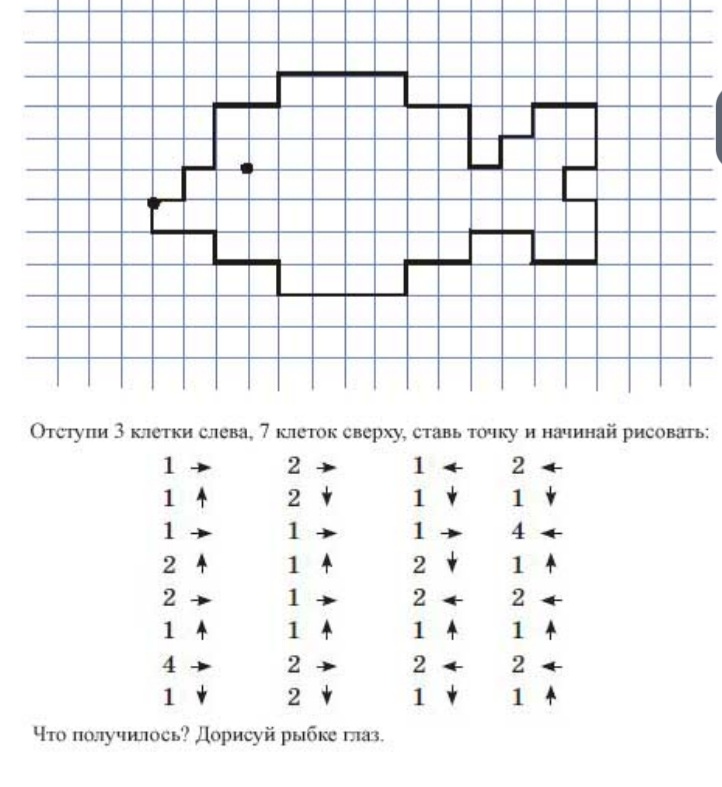 Сторожевой пёс.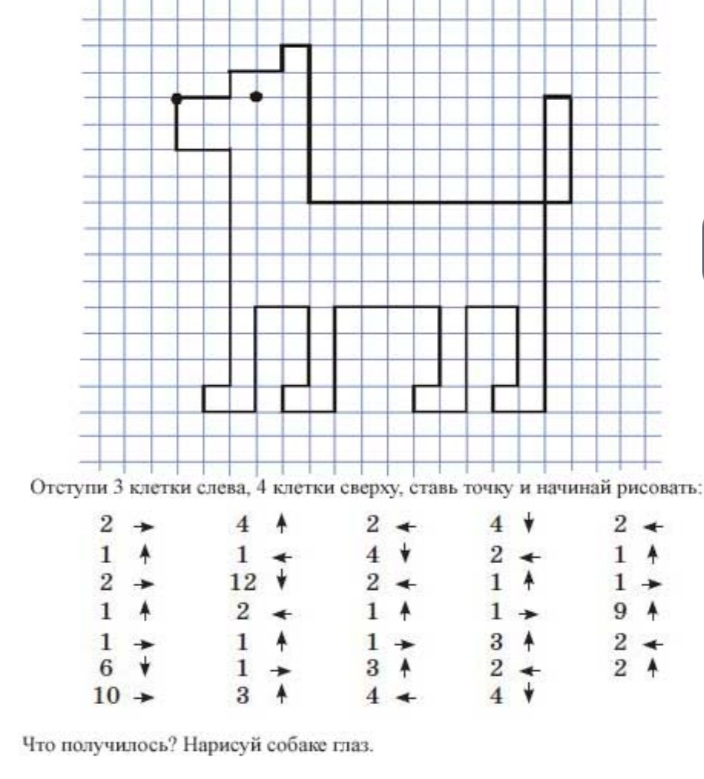 Утка.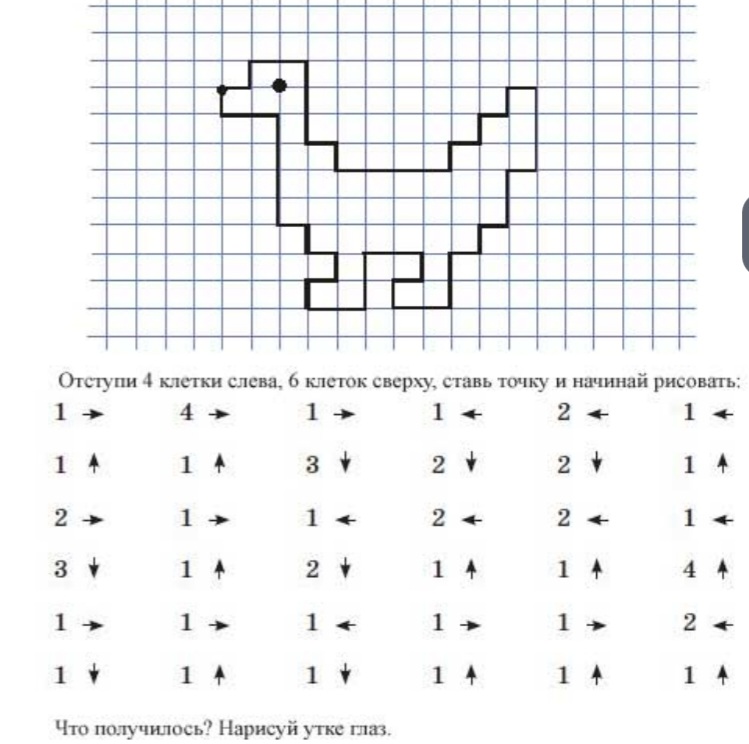 Конь.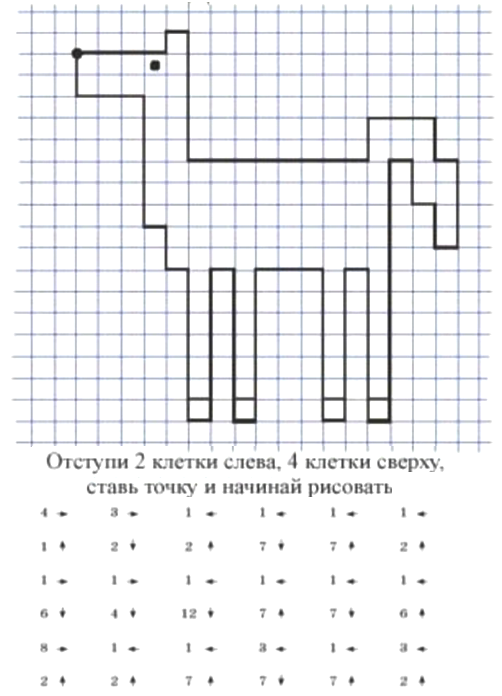 Курица.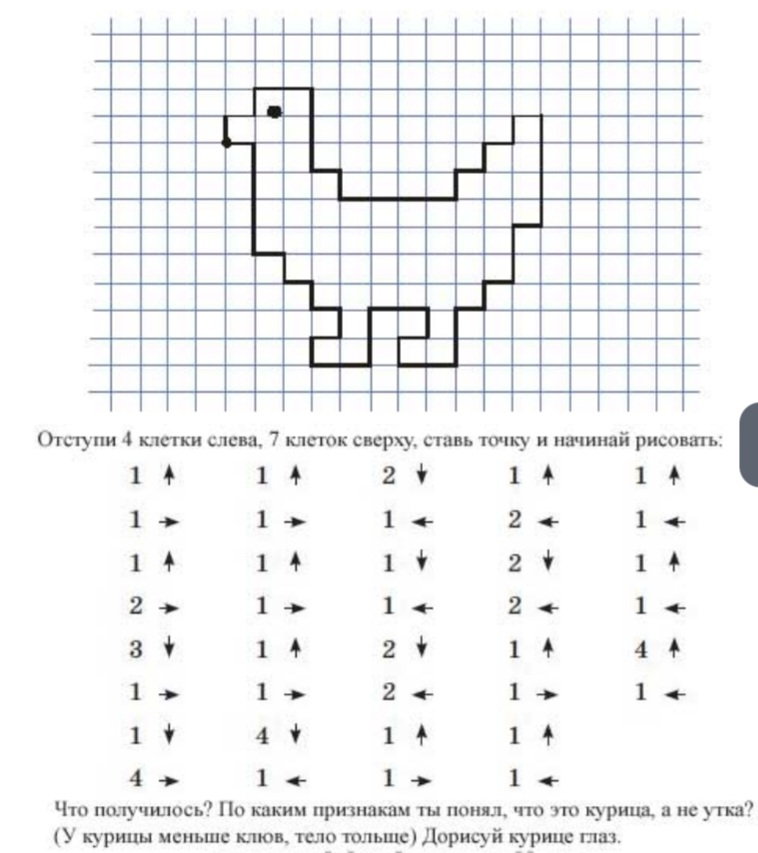 Кот.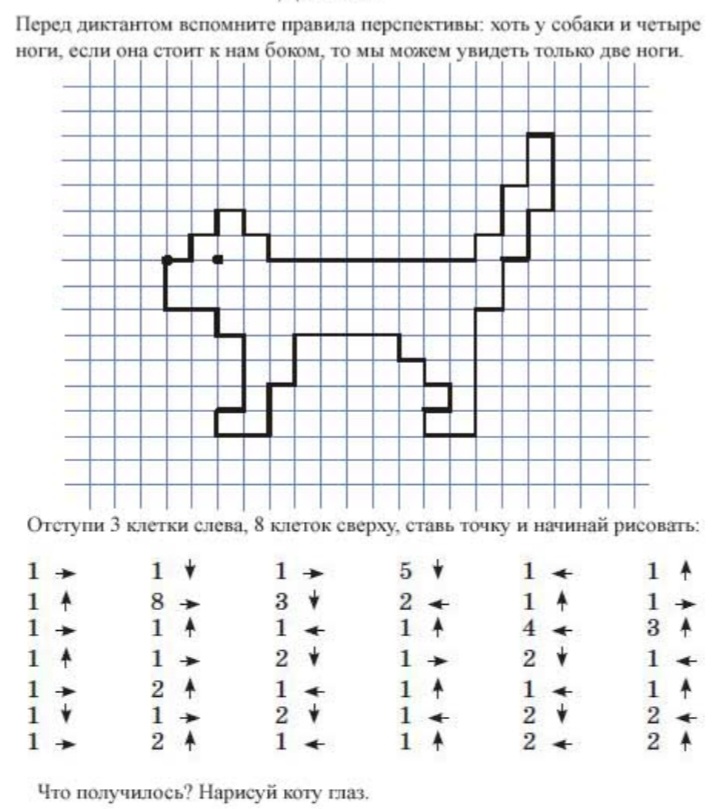 Рыбка «Гурами».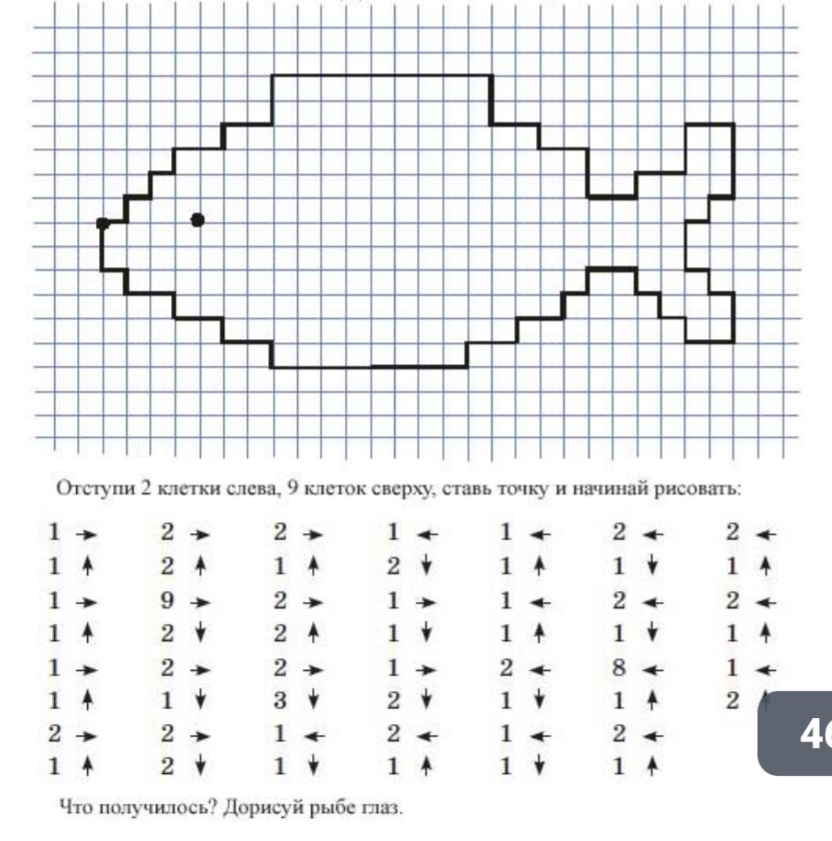 Жеребёнок.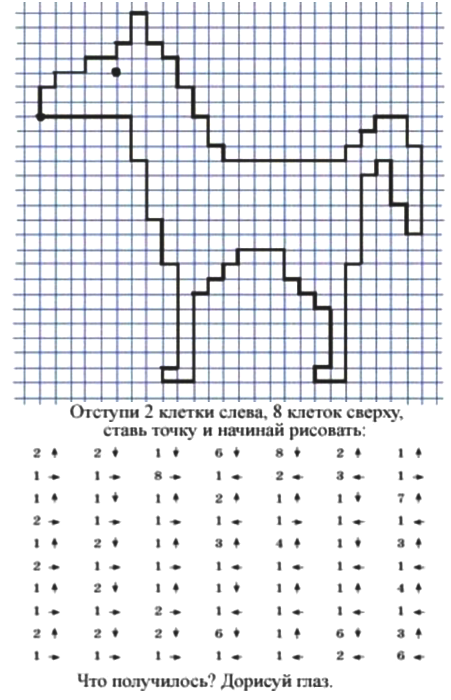 Кошка.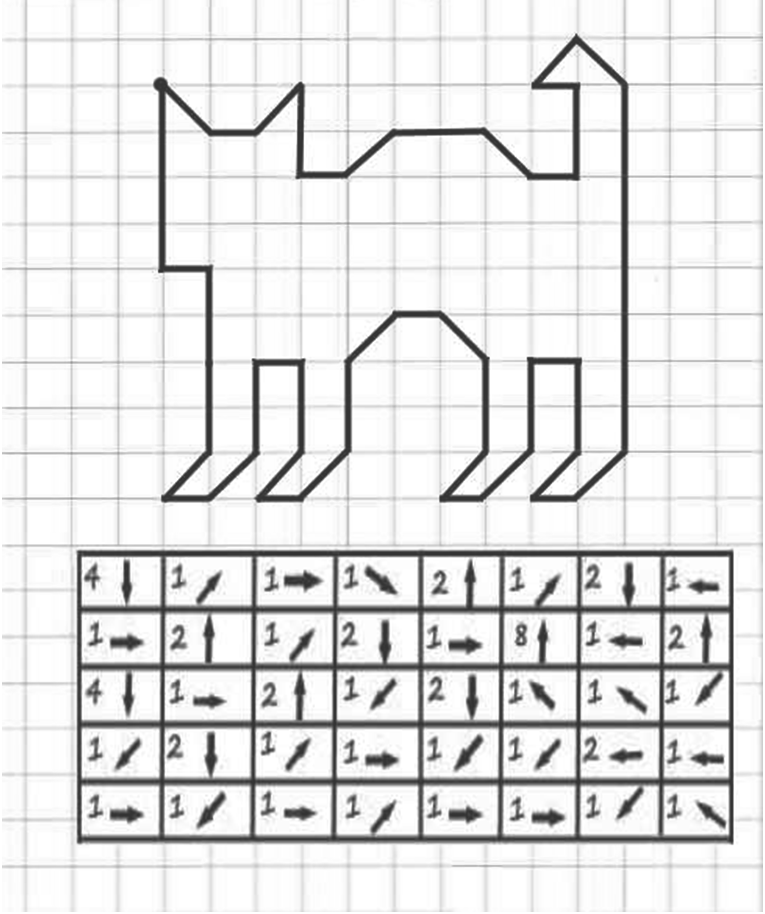 Барашек.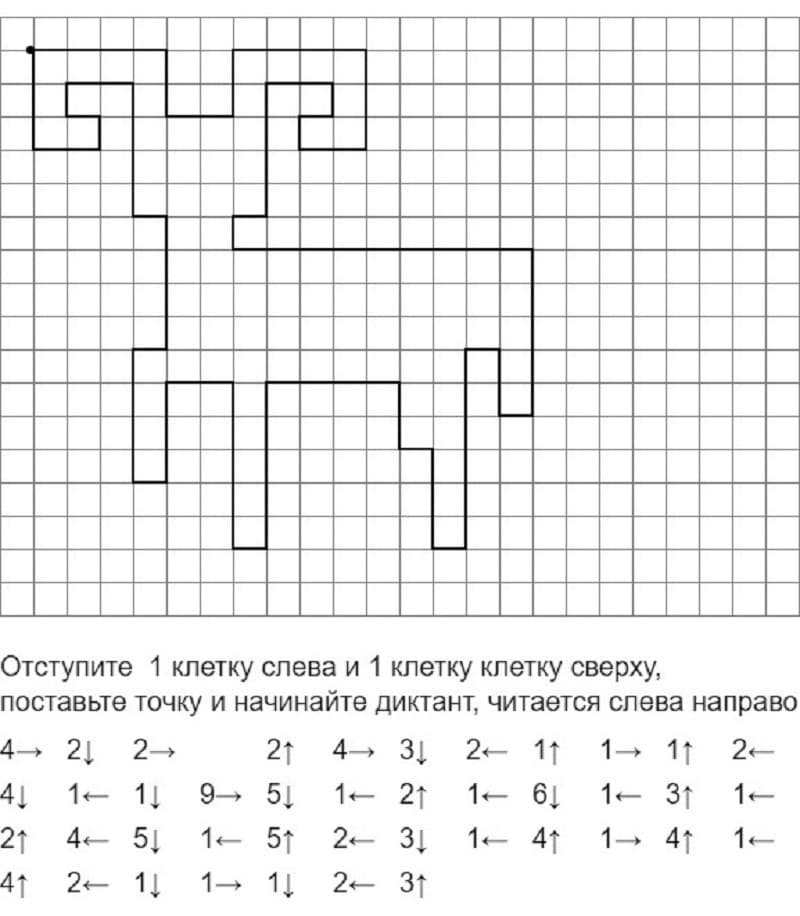 Рыбка «Гуппи».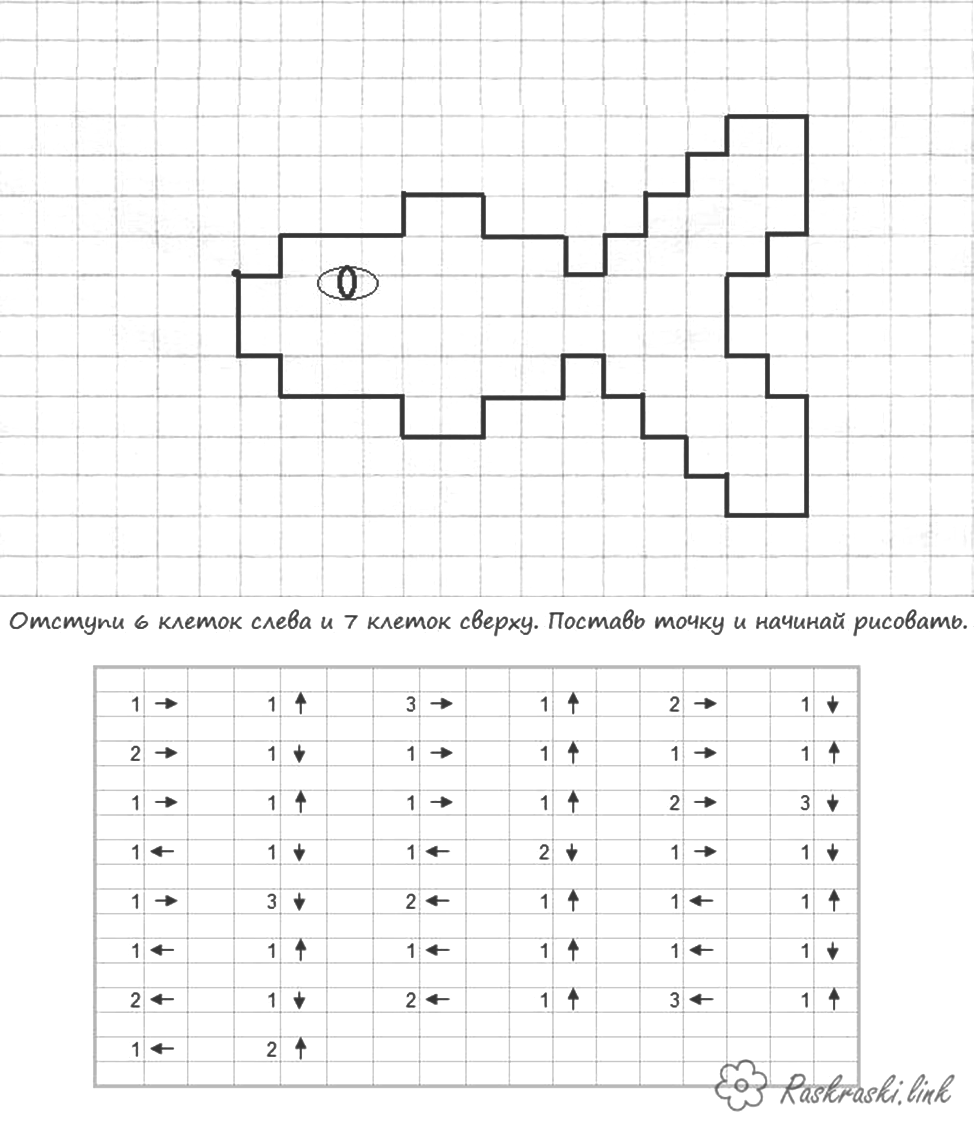 Баран 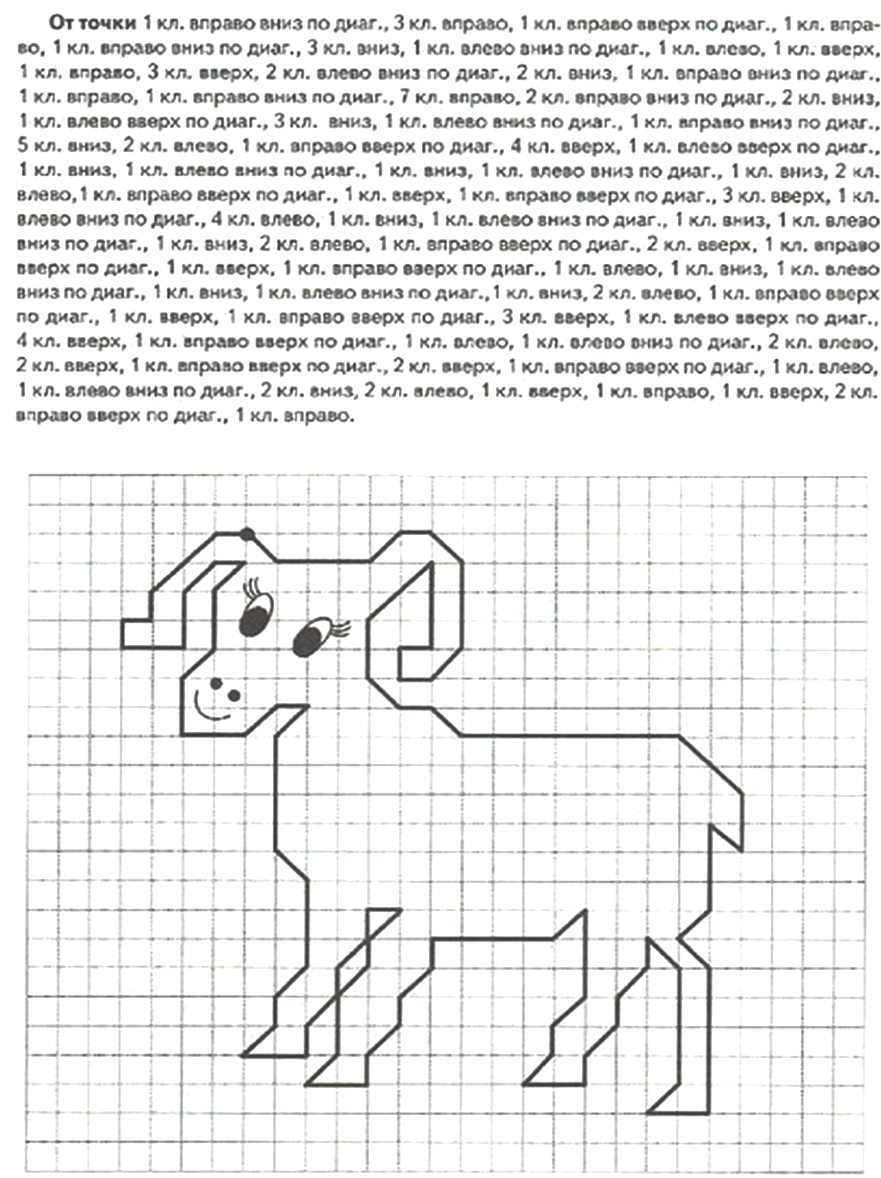 Цыплёнок 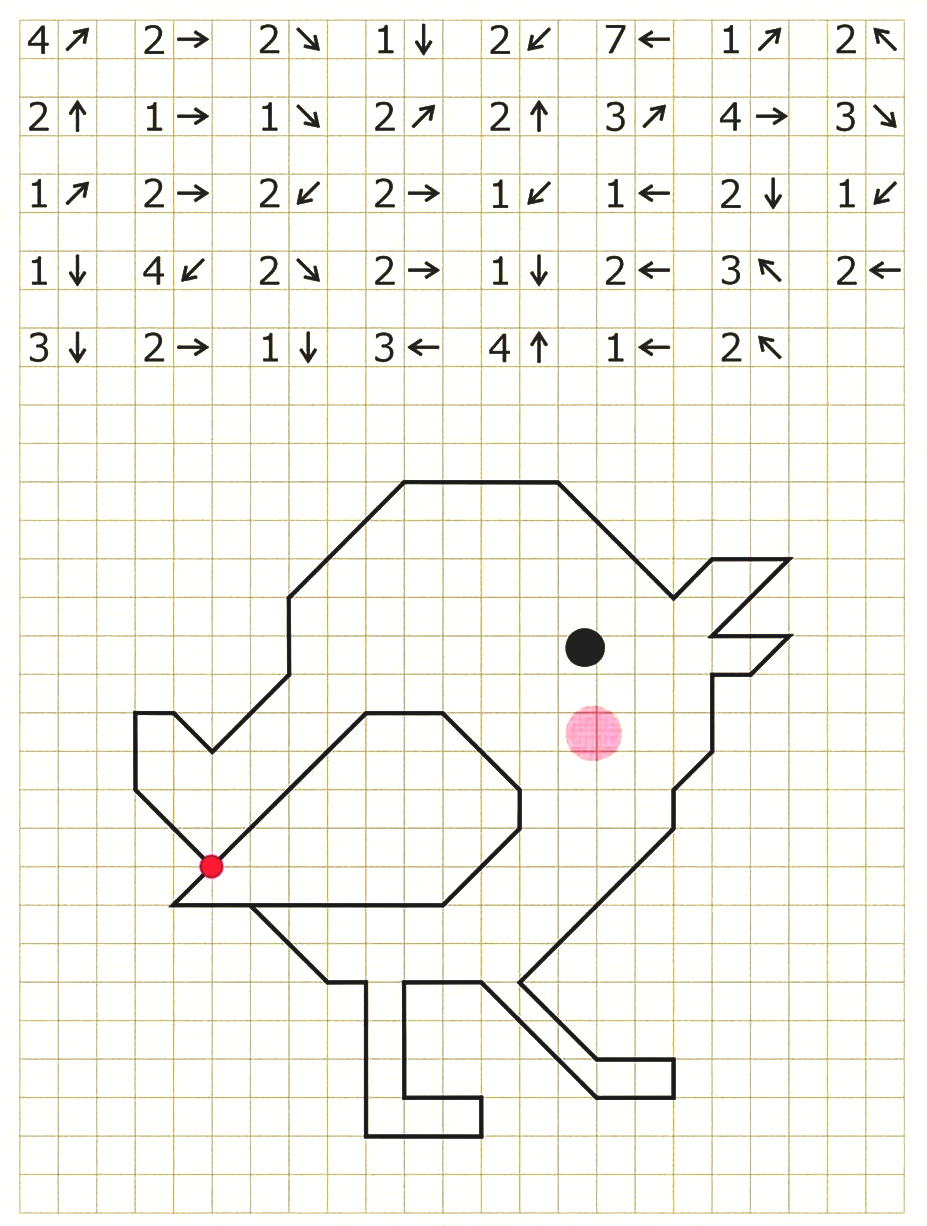 Петух 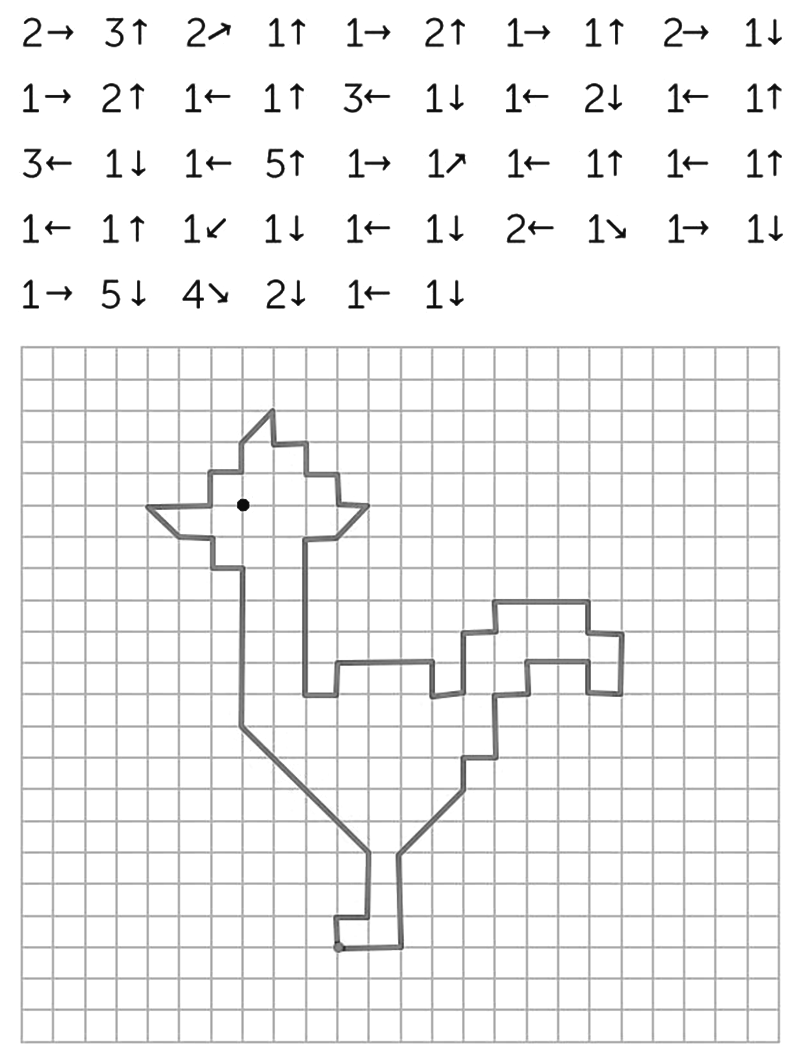 Корова 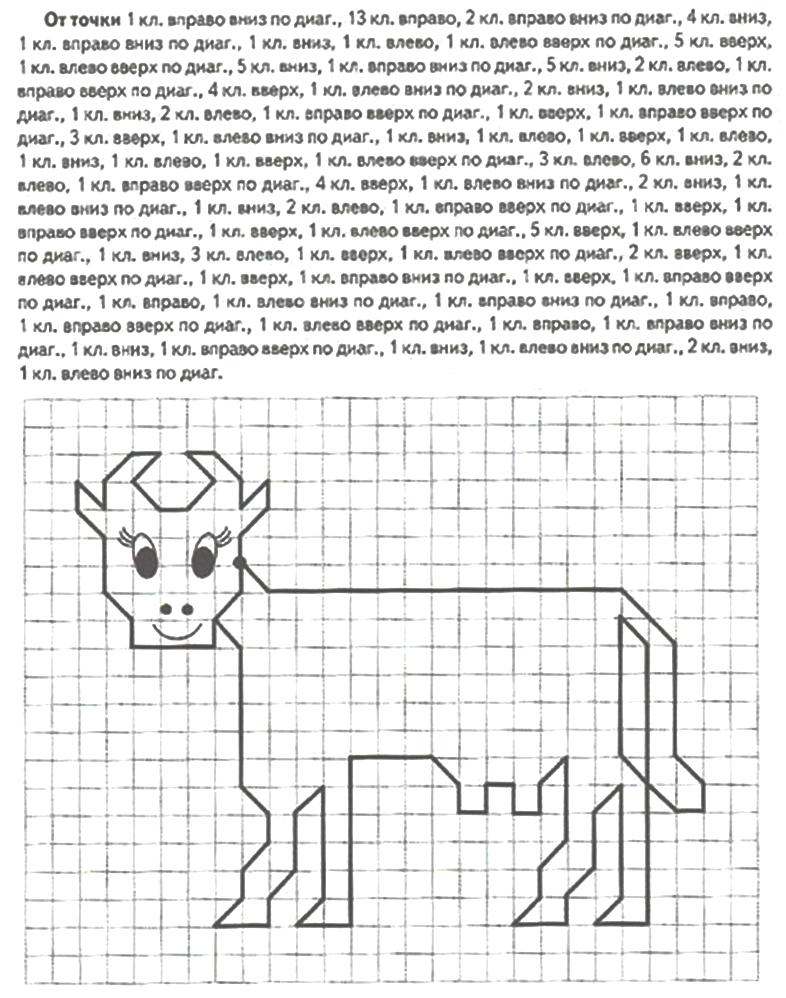 Черепашка 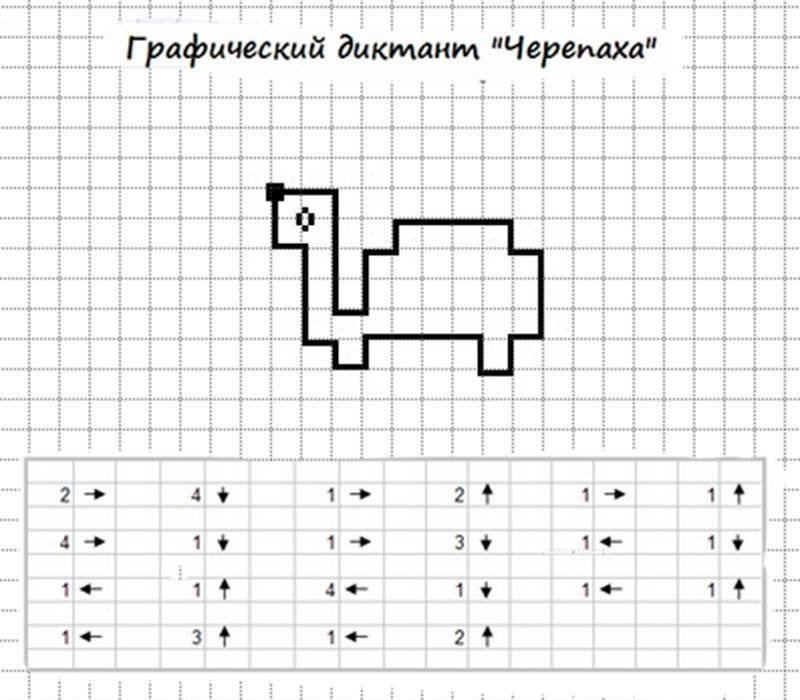 Попугай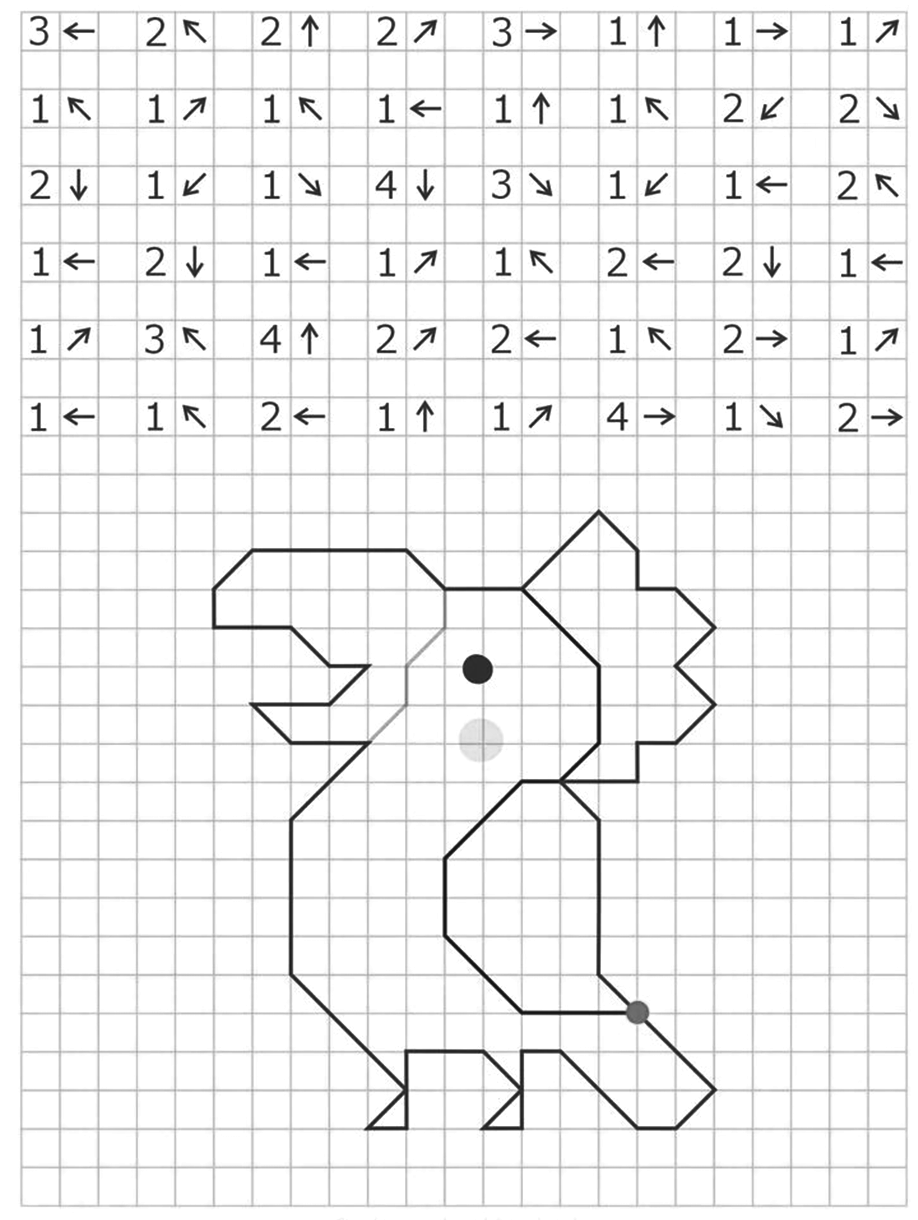 Рыбка 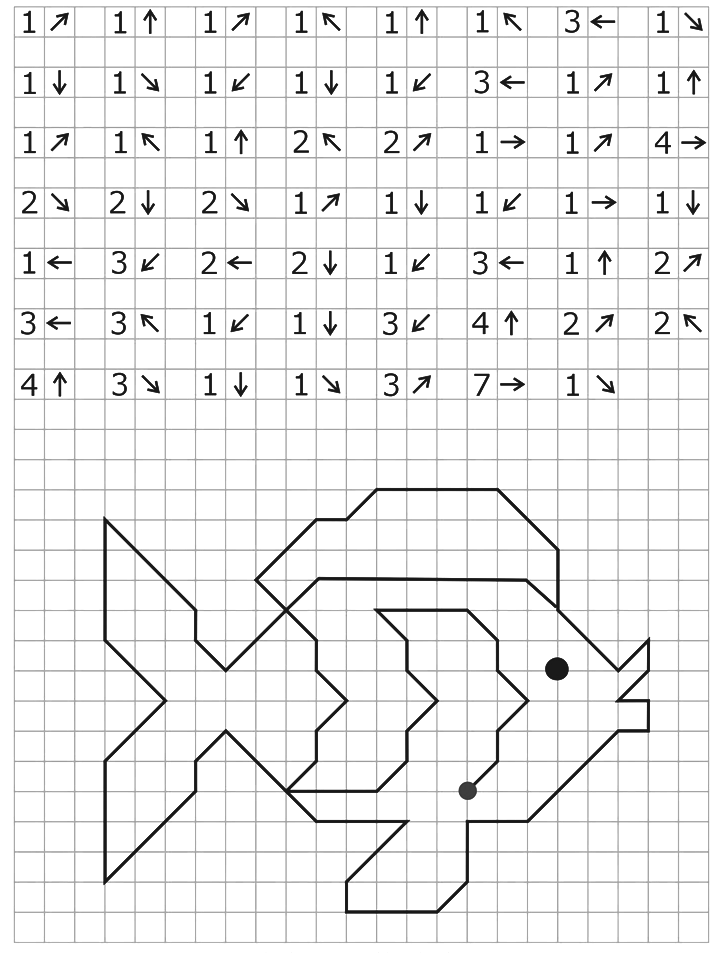 Попугайчик.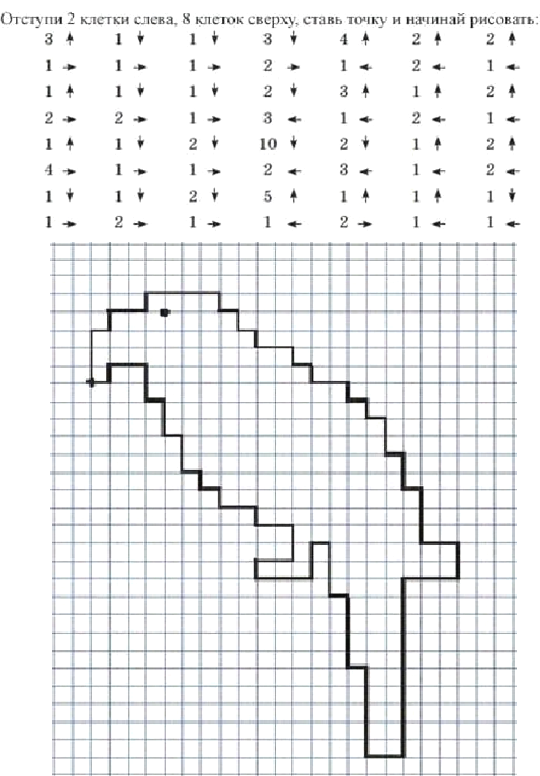 Кролик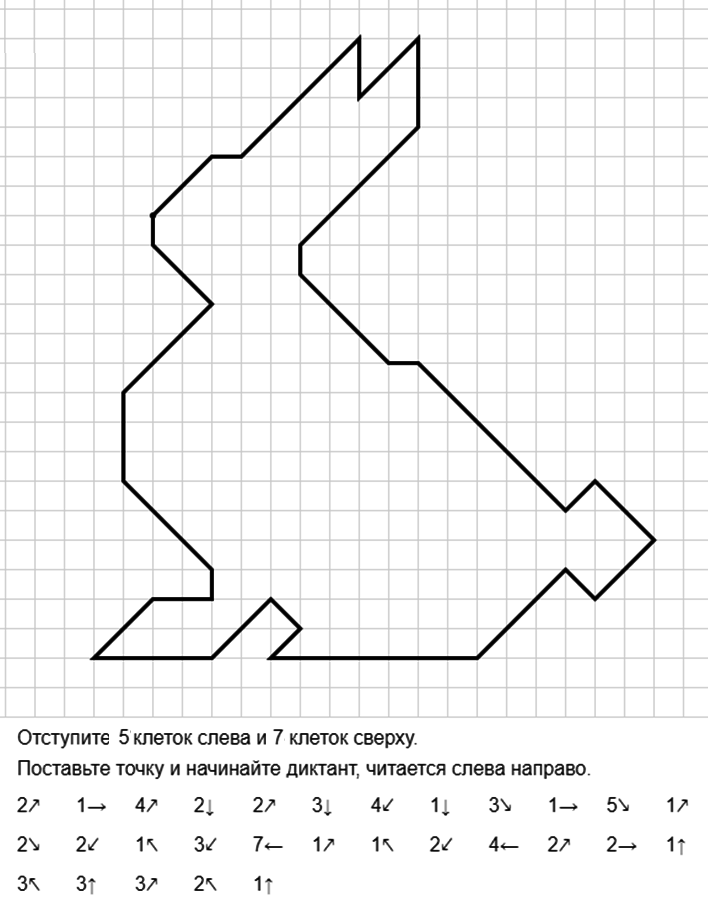 Котёнок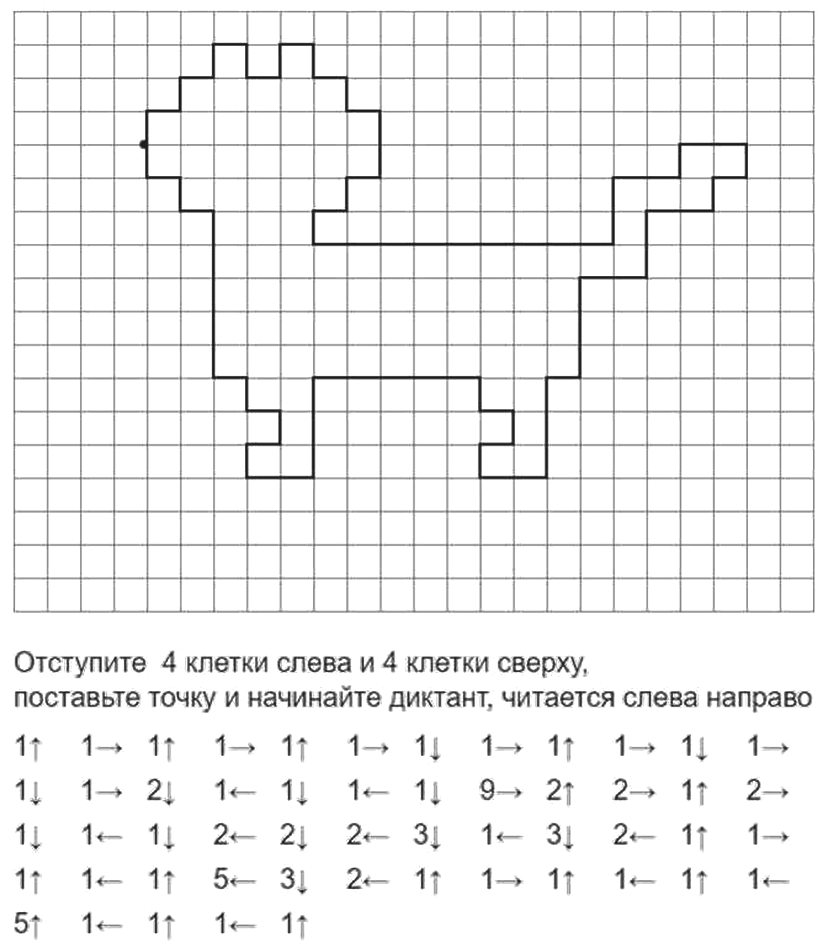 Кошка 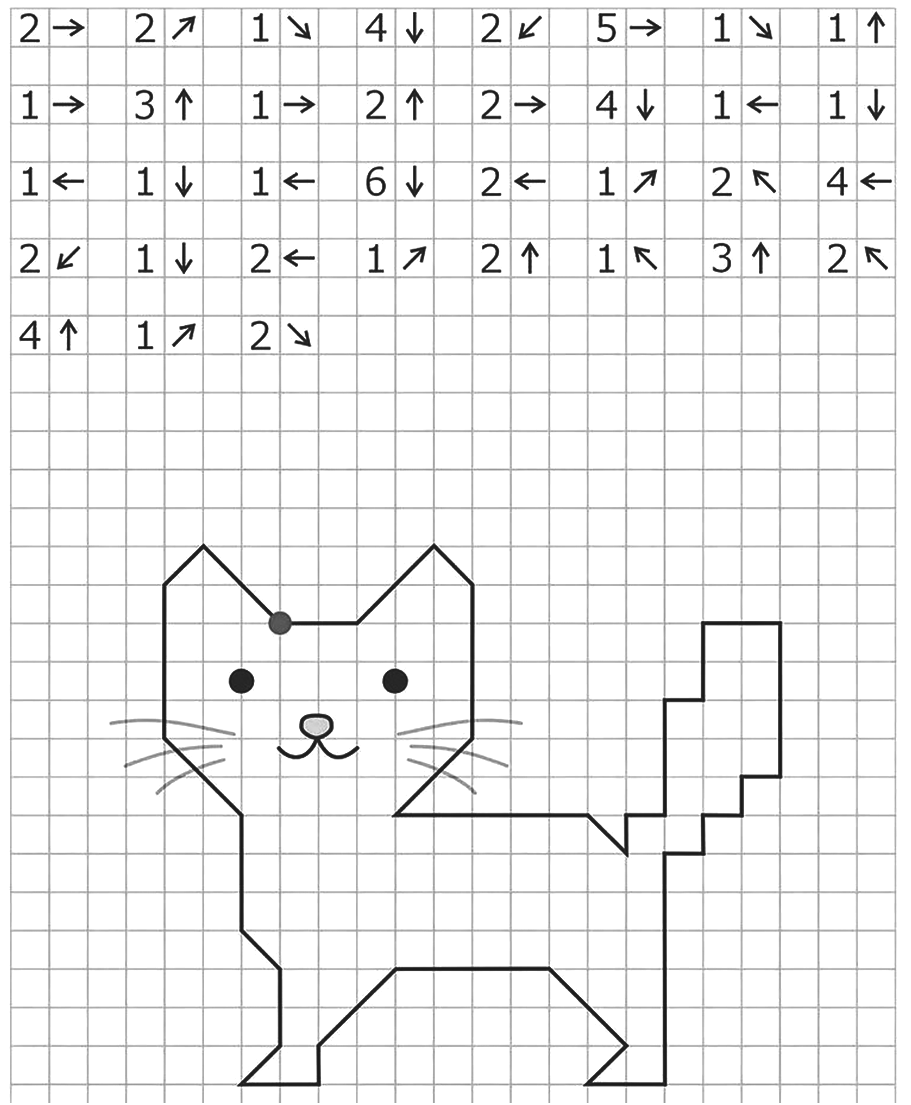 Собака 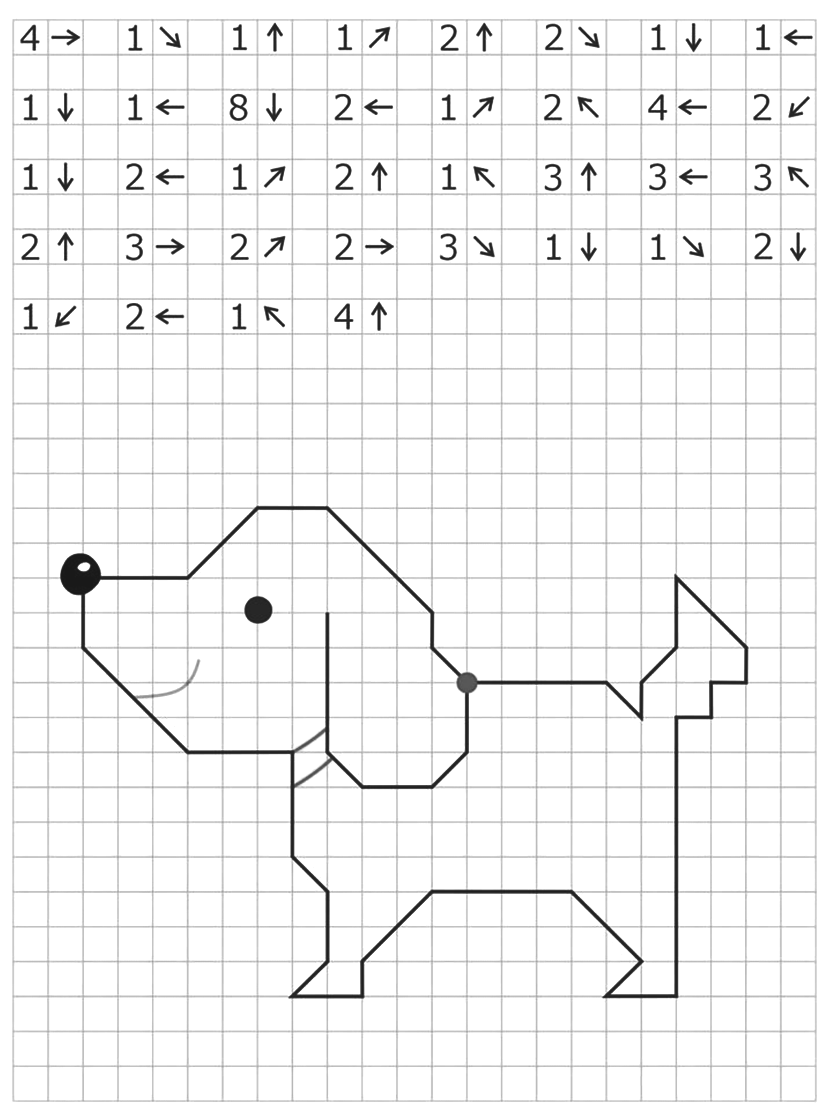 Терьер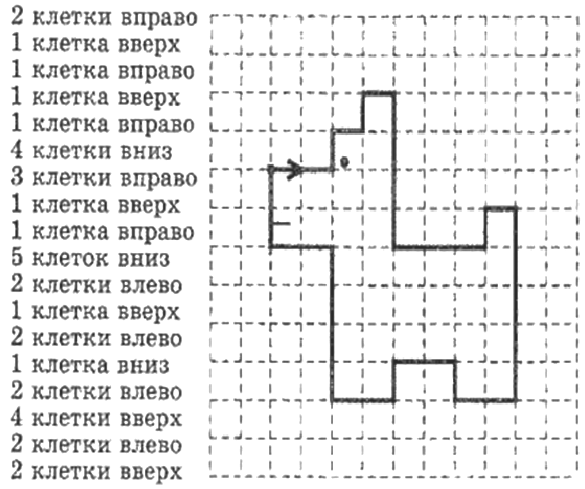 Поросёнок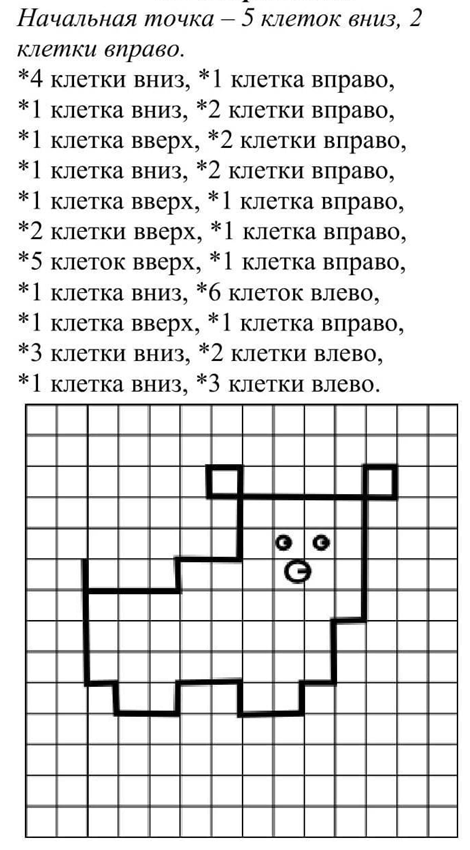 Змейка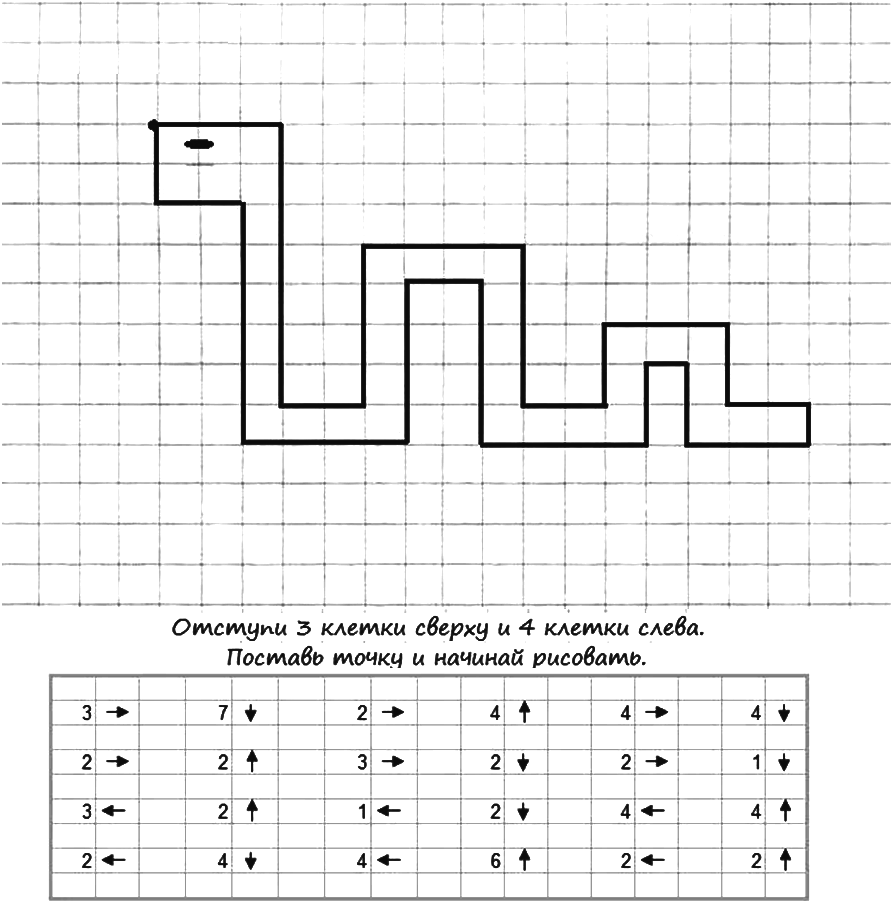 Мышка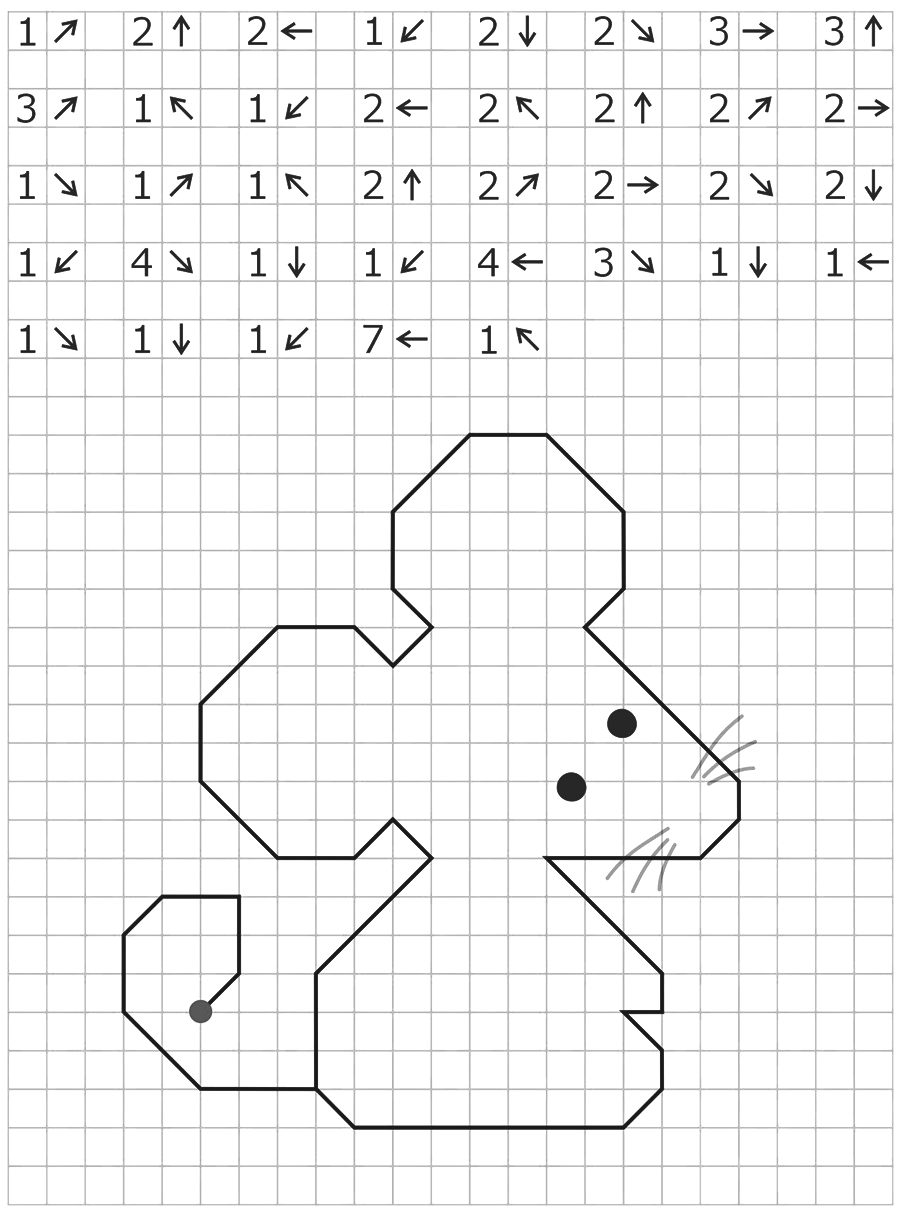 Улитка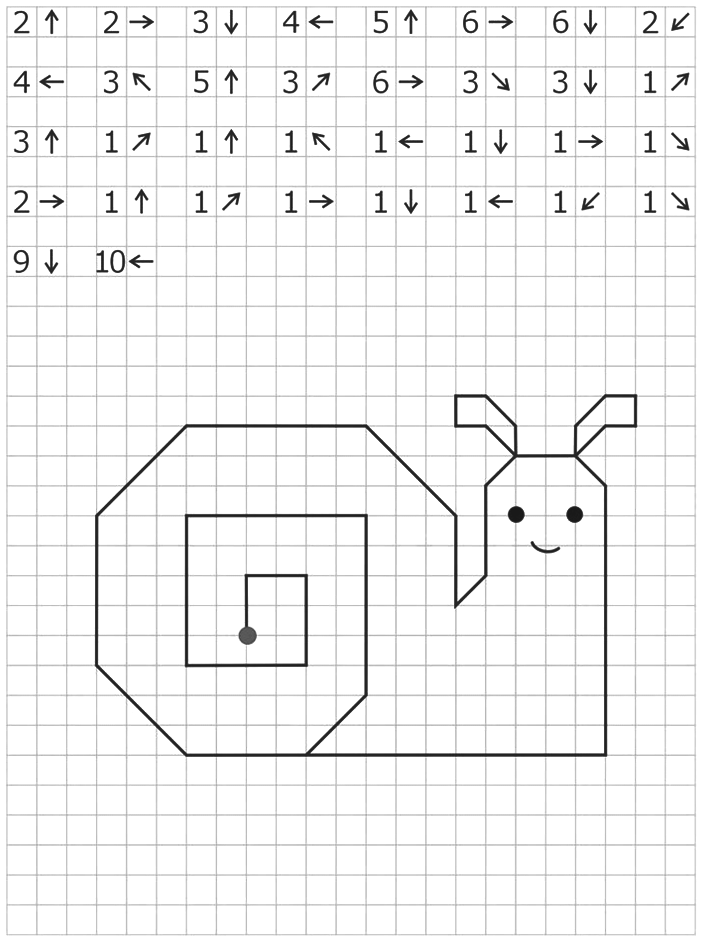 